         COUPE DE LA LIGUE DES HAUTS DE FRANCE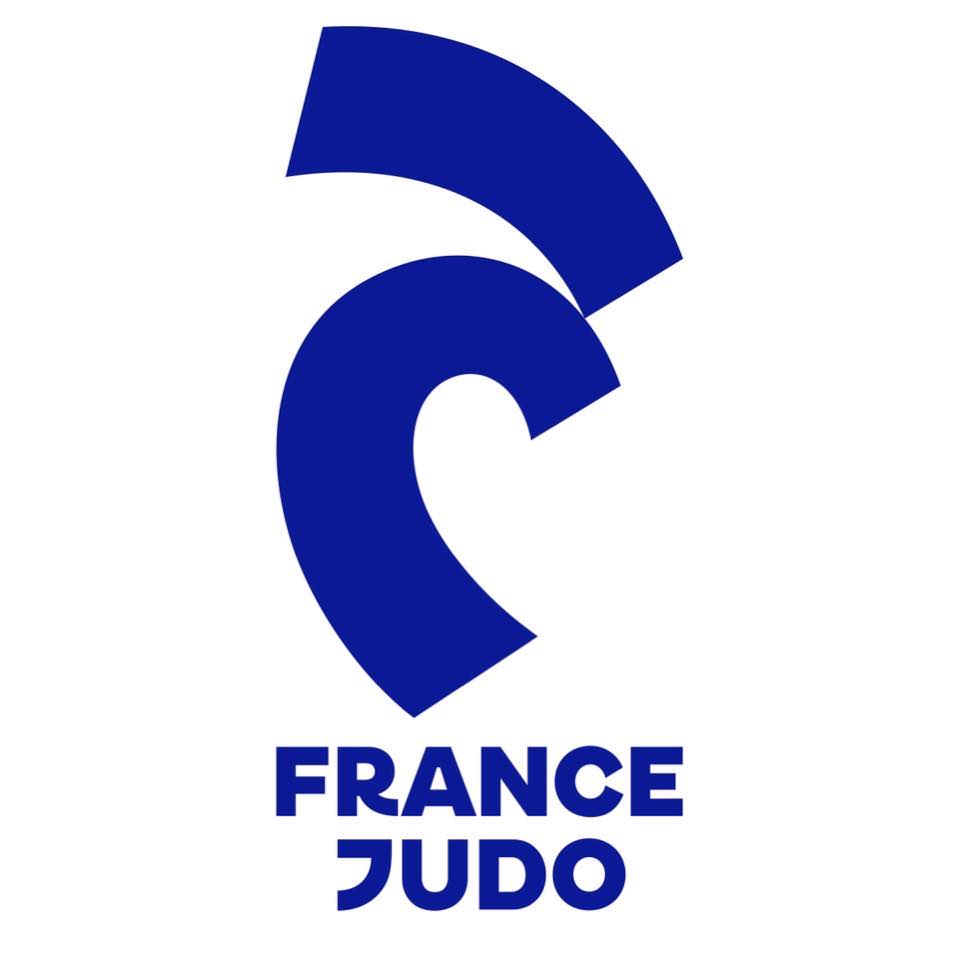 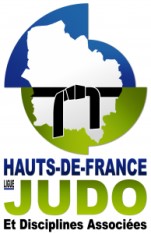       KATA SPORTIF          30 JANVIER 2022, Dojo, rue du Zyckelin à HOYMILLE (59492)Textes Officiels en vigueur (pages 56-57)A renvoyer impérativement 7 jours avant la manifestation à marc-antoine@jak-lambersart.orgAucune inscription ne sera prise après cette date  FEUILLE D’ENGAGEMENT (2 kata maximum)Pour l’inscription à un 2ème kata, remplir une 2ème fiche svpTORINom :				Prénom :		Date de naissance :    /   /		Sexe :	M – F	Grade :		Adresse :Code postal :			Ville :				Email :									Tél :Club : 							Département (en chiffre) :UKENom :				Prénom :		Date de naissance :    /   /		Sexe :	M – F	Grade :		Adresse :Code postal :			Ville :				Email :									Tél :	Club : 							Département (en chiffre) :Kata ELITE : Ceinture Noire à partir de 18 ans (nés en 2001 et avant)Nage No Kata complet		Kodokan Goshin Jitsu complet			Katame No Kata complet			Kime no Kata complet			Ju no Kata completKoshiki no Kata completKata JEUNES : Ceinture Orange minimum, 13-14 ans (nés en 2008-2009), Tori et Uke doivent être de la même catégorie d’âgeNage No Kata 3 premières sériesKata ANIMATION : Ceinture Verte minimum, à partir de 15 ans, Tori et Uke doivent être de la même catégorie d’âgeNage No Kata 3 premières séries, 15-18 ansNage No Kata complet, 19-23 ansKodokan Goshin Jitsu 12 premières techniquesKatame No Kata complet, 16-23 ansJu no Kata 1ère & 2ème séries, 16-23 ansKoshiki no Kata complet, 4ème Dan minimum pour Tori et UkePROGRAMME PREVISIONNEL 		TIMEAccréditations et contrôles 		08h00 / 08h30 Eliminatoires			 09h00Date :					Signature :				Cachet du (des) club (s)  :